Application Form 2014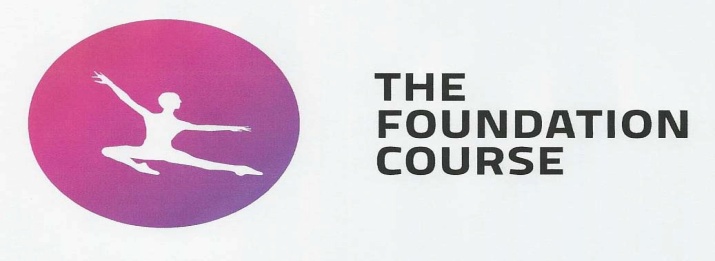 Please complete this form in BLOCK CAPITALS Please note that the audition fee must be enclosed with this application, together with 2 FULLLENGTH photographs in dancewear (ie Girls in leotard and tights – Boys in jazz pants and vest top)Photo 1 should show a standing, full side on view. Photo 2 should be a full length, feet together,Frontal view, plus 2 x HEAD & SHOULDERS passport type photographs.__________________________________________________________________________________________________________________________________________________________________________________________________________a) Surname                                                                                                               First NamesAddress 								Telephone number: - Home								Work: - Father	 Work: - Mother								Mobile No								E-mail address_______________________________________________________________________________________________________________________________________b)Nationality.......................... Country of Residence................................... Date of birth.......................... Height..........................Year of entry; September 2014.......... Age at commencement of course.............. N.I. Number.................…..................................______________________________________________________________________________________________________________________________________c) Full Name of Parent/Guardian					 Fathers Occupation Address (If different from above) 						Mothers Occupation_______________________________________________________________________________________________________________________________________d) Previous schools attended (General Education)_______________________________________________________________________________________________________________________________________e) Academic qualifications passed or planned (Please indicate which and state G.C.S.E., ’A’ Level or other)___________________ ___________________ ___________________ _____________________________________ ___________________ ___________________ ______________________________________ ___________________ ___________________ __________________________________________________________________________________________________________________________________________________________f) Name and full address of present dance school.	 	Name and full address of singing / drama teacherTeachers e-mail address_______________________________________________________________________________________________________________________________________g) Vocational examination details. If none, please state how long the subject has been studied if applicable.		Last Exam taken		 Examining body 		Date 	     Taken 		ResultBallet ____________________________________________________________________________________________________Tap ____________________________________________________________________________________________________Modern ____________________________________________________________________________________________________Singing ____________________________________________________________________________________________________Drama ______________________________________________________________________________________________________________________________________________________________________________________________H) Have you attended Summer School, Easter Event or Work Experience at Jason Thomas Performing Arts? YES / NOIf yes please state when: Summer School _________ Easter Event _________ Work Experience __________Have you previously auditioned for Jason Thomas Performing Arts YES / NO If yes state year .............I) We are required to monitor a variety of areas in the interests of widening access and participation within the Dance School.This section does not affect the selection process and is used purely for feedback purposes.Please tick which best describes your ethnic origin.White Other Black BackgroundOther Asian BackgroundWhite IrishAsian Indian or Asian British Indian Mixed – White / Black CaribbeanOther White BackgroundAsian Pakistani or Asian British Pakistani Mixed – White / Black AfricanBlack Caribbean or Black British CaribbeanAsian Bangladeshi or Asian British BangladeshiMixed – White / AsianBlack African or Black BritishChinese or Other Ethnic BackgroundOther Mixed BackgroundOtherNot DeclaredDisability – regarding health or disability please tick which best describes you best.The following questions are for data collection purposes only – they do not have any effect on your audition.No Known DisabilityUnseen Disability eg Diabetes, Epilepsy, Asthma Dyslexia / DyspraxiaPartially Sighted or Sight Impediment Deaf / Hearing Impediment Mobility DifficultiesMental Health DifficultiesLearning Disability AspergersAnorexiaBulimia Any Disability Not ListedPlease list any injury or serious illness.(If your audition is successful, you will be expected to supply a full medical fitness report prior to registration)Date Illness_____________________________________________________________________________________________________________________________________________________________________________________________________________________________________________J) Personal StatementIf you have a Record of Achievement please attach a copy of your personal statement to this form.What is your career aim?Why have you chosen to audition Jason Thomas Performing Arts?Please list your performance experience (if any):I confirm that the above information is correct to the best of my knowledge.Signature of Parent / Guardian ___________________________________________________ Signature of Student____________________________________________________________Date ____________________________Please enclose an audition fee of £35.00. Cheques payable to Jason Thomas Performing Arts The audition fee is none refundable.Jason Thomas Performing Arts, Mallets Ope Truro TR1 1JU. Tel 0187276365 email info@jasonthomasdance.co.ukwww.jasonthomasdance.co.uk